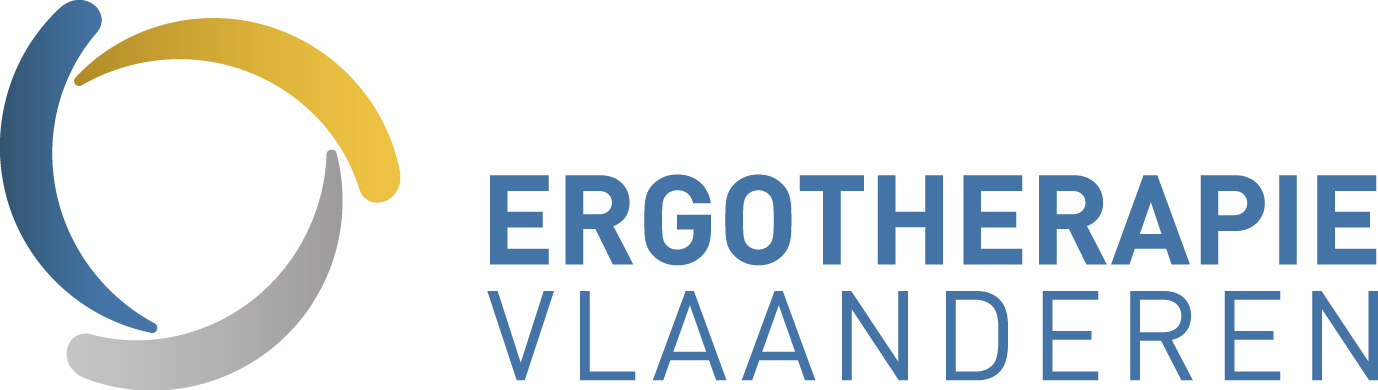 EUROPEES DOMICILIERINGSMANDAATSEPA B2CGegevens schuldeiserErgotherapie Vlaanderen vzwGentpoortstraat 62 bus 69800 DeinzeIdentificatie schuldeiser: BE57 ZZZ 0413799327Mandaatreferentie (1): …………………………………………………………………………………Het betreft een jaarlijks terugkerende invordering van de lidmaatschaps-bijdrage aan Ergotherapie Vlaanderen vzw.Bij het intekenen op deze domiciliëring wordt de datum van de eerste invordering bepaald door de datum van intekening. De volgende invordering van uw lidmaatschap wordt uitgevoerd 10 dagen voor het verloop van uw lidmaatschap. U wordt hiervan vooraf verwittigd.Gegevens lid:Naam: …………………………………………………………………………………………………Adres:  …………………………………………………………………………………………………Rekeningnummer: ………………………………….	 BIC-code: …………………………………..Door dit mandaatdocument te handtekenen (3) geeft u toestemming aande schuldeiser om invorderingen naar uw bank te sturen, teneinde uw rekening te debiteren van de som gelijk aan de jaarlijkse lidmaatschapsbijdrageuw bank om uw rekening te debiteren naargelang de instructies, ontvangen van de schuldeiser.Gedaan te: ………………………………………  op: …./ …./ …. 		 Handtekening:									………………………………Reden van betaling: lidmaatschapsbijdrage Ergotherapie Vlaanderen vzw.Onder bepaalde voorwaarden heeft u het recht om een terugbetaling van een domiciliëring aan uw bank te vragen. De termijn om uw terugbetaling te vragen vervalt 8 weken nadat het bedrag van uw rekening gedebiteerd werd.Uw bank verstrekt u graag meer informatie over uw rechten en plichten.(1) Mandaatsreferentie wordt bepaald door Ergotherapie Vlaanderen vzw.(2) Kruis uw keuze aan.(3) Deze domiciliëringsopdracht kan ten alle tijde opgezegd worden via mail of anderen kanalen.